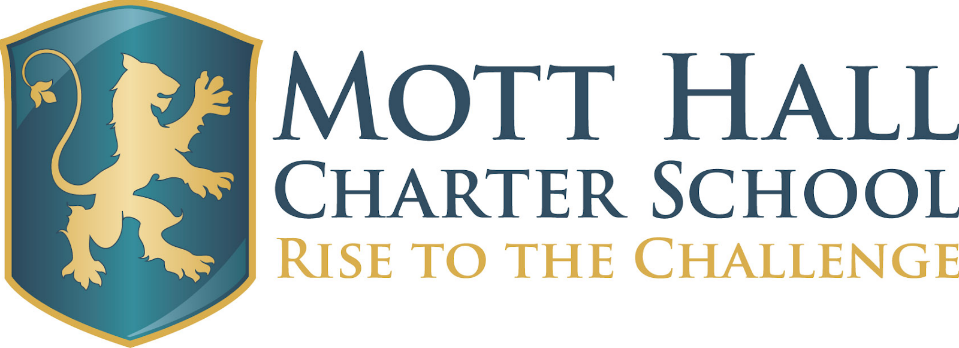 Board of Trustees Meeting MinutesMarch 19th, 2024A regular meeting of the Board of Trustee (the “Board” or “BoT”) of the Mott Hall Charter School (the “MHCS”) was held on the above date beginning at 5:35 p.m. local time pursuant to notice duly given.Attendance The following Trustees were present via video conference: Dr. Patrick Awosogba, Karen Bhatia, Sandra Lugo, Don Mabrey, Luis Quan and Karen BhatiaThe following trustees were absent: Jason Caldwell The following school staff and guests were present: Connie Lobdell, Principal and Executive Director; Josh Moreau, Financial Consultant; and Lynn James Turnbull, PrincipalCall to order, Public Comment and Board DiscussionAfter noting that a quorum was present, the meeting was called to order at 5:35p.m.No public comments.Motion was made for approval of February 27th, minutes.Karen Bhatia:Reviewed MHCS summarySandra Lugo and Francesca Weindling will review by-laws.Dr. Awosogba asked about possibility of review for next board meeting.Sandra Lugo needs to meet with Francesca Weindling. Will probably not be able to have review for next board meeting.Connie Lobdell:Reviewed the budget.Dr. Awosogba asked about areas not being renewed.Josh Moreau:Bill Brinkman bills the school but school will be reimbursed by grant.Forecast of budgetAfter 2023-2024, will only have Title I, II and IVNo renewals: Financial Literacy, Morrison Consultant Houghton Mifflin (Read 180), ad Affirmed TechnologySubstitutes will not be hired – staff will be used for coveragesSystem 44 and Read 180 not adequate for school at this time. No longer effective for school’s needs.Savings: $1,040,949.36Dr. Awosogba will be meeting with Finance CommitteeConnie Lobdell reviewed enrollment and recruitment.Student enrollment goals vs. current numbersStudent enrollment for 2024-2025Karen Bhatia – the need for 2 more peopleFinance/business backgroundNetwork and fundraising with a possible overlap in real estateLuis Quan has network of individuals who might be able to provide financial help.Karen Bhatia can share description of board member responsibilitiesDon Mabrey has location to be shared. Tour needs to be scheduled.Dr. Awosogba asked that a date for a tour be scheduled.Karen Bhatia asked update on conversations with DOE regarding co-locations. Dr. Awosogba reached out to DOE contacts and waiting on responses.Luis Quan and Don Mabrey will refer students to MHCS for enrollment.Dr. Awosogba recommended teachers’ bios be put on school website since parents look at the website. Also, board members should have list of all board members’ contact information.Connie Lobdell:10 charter schools are up for renewal.Will be sending board members framework for renewal.Authorizers will be coming in the fall.Connie Lobdell and Dr. Awosogba will join webinar on grade expansion.Special education funding to be consistent.COVIDWill focus on writing renewal after state exams.Need input of treasurer in renewal writing.Dr. Awosogba commented on the need for quorum and attendance of board members. Is aware and appreciates that board members are volunteers.Board Motions and ApprovalsMotion to approve February 27th, minutes made by Francesca Weindling and seconded by Karen Bhatia - Board reviewed and unanimously approved.Motion to adjourn meeting made by Don Mabrey and seconded by Sandra Lugo – Board reviewed and unanimously approved.AdjournmentThere being no further business to come before the Board, the meeting was adjourned at 6:30 p.m.Respectfully submitted,Sandra Lugo, SecretaryAPPROVED: Sandra Lugo__________  Name____     	March 19th, 2024_____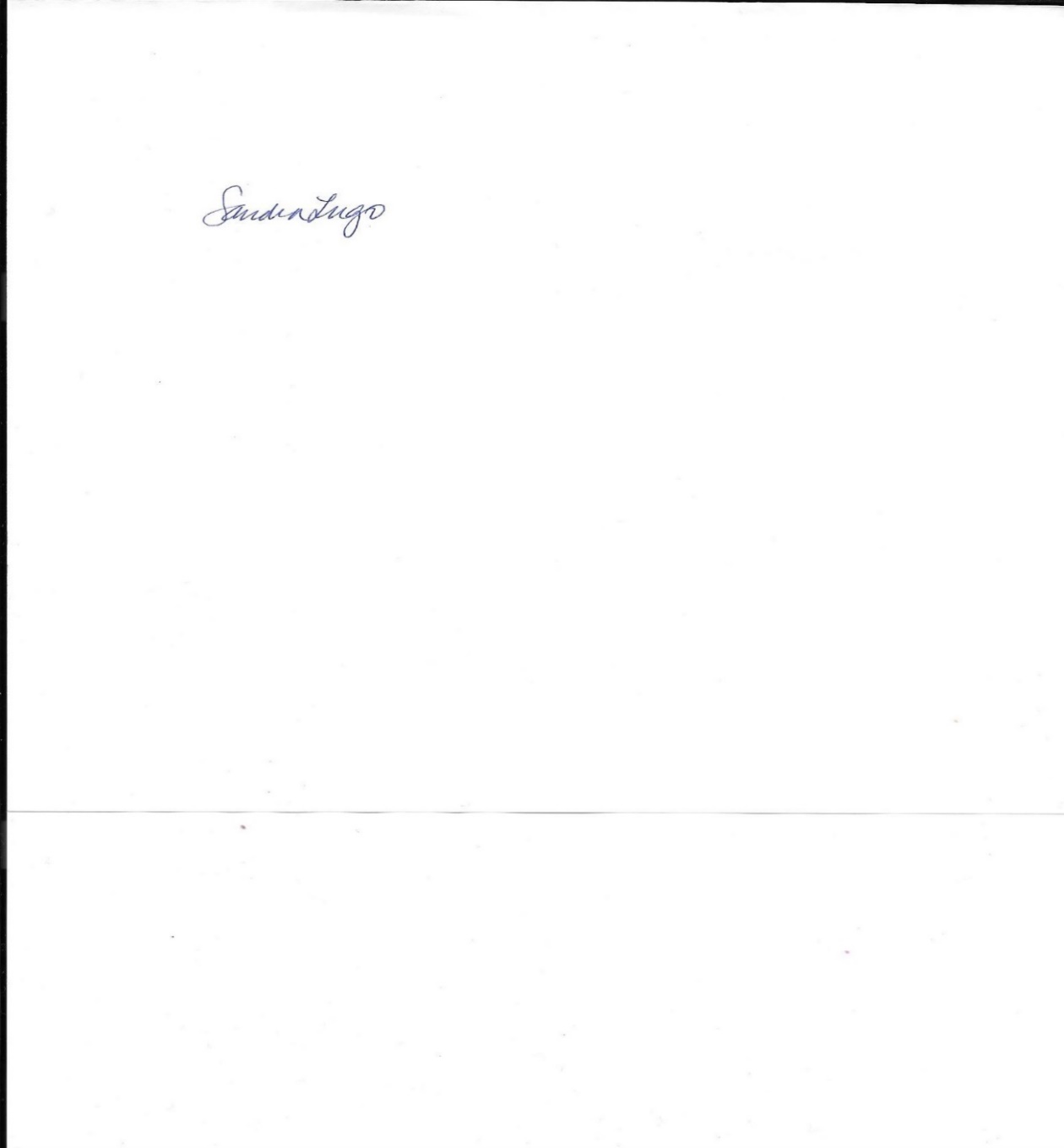 Signature 		        	Date